GEREJA PROTESTAN di INDONESIA bagian BARAT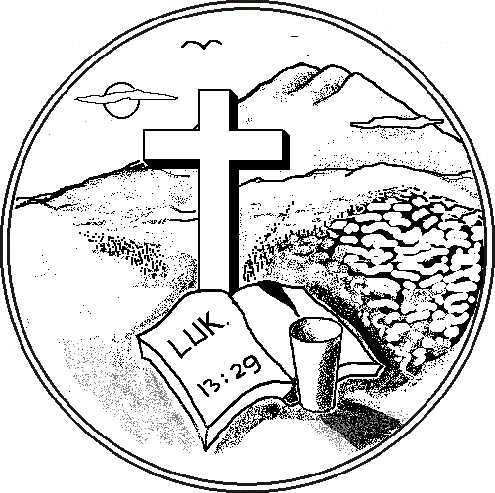 Jemaat“MARTIN LUTHER”Jakarta TimurJalan Bangunan Barat Kav 7-8, Kel. Kayu Putih, Kec. Kayu Putih, Kota Jakarta Timur, DKI 13210FORMULIR PESERTA KATEKISASIData Diri Peserta1. Nama Lengkap	: . . . . . . . . . . . . . . . . . . . . . . . . . . . . . . . . . . . . . . . . . . . . . . . . . . . . . . . . . . . . . . . . . . . . . . . . . . . . . . . . . . . . . . . . . . . .2. Jenis Kelamin	: Laki-laki / Perempuan *)3. Tempat/ Tgl. Lahir	: . . . . . . . . . . . . . . . . . . . . . . . . . . . . . . . . . . . . . . . . . . . . . . . . . . . . . . . . . . . . . . . . . . . . . . . . . . . . . . . . . . . . . . . . . . . .Baptis	: Sudah / Belum *)Jika sudah, baptis di Gereja	: . . . . . . . . . . . . . . . . . . . . . . .  . . . . . . . . . . . . . . . . . . . . , Tanggal. . . . . . . . . . . . . . . . . . . . . . . . . .Status	: Menikah / Belum Menikah *)Jika sudah, Nama Isteri/ Suami	: . . . . . . . . . . . . . . . . . . . . . . . . . . . . . . . . . . . . . . . . . . . . . . . . . . . . . . . . . . . . . . . . . . . . . . . . . . . . . . .6. Alamat Lengkap	: . . . . . . . . . . . . . . . . . . . . . . . . . . . . . . . . . . . . . . . . . . . . . . . . . . . . . . . . . . . . . . . . . . . . . . . . . . . . . . . . . . . . . . . . . . . .: No. Telepon/ HP	(jika ada)7. Terdaftar sebagai anggota Jemaat	: Sudah / Belum *)Jika sudah, berada di Sektor	: . . . . . . . . . . . . . . . . . . . . . . . . . . . . . . . . . . . . . . . . . . . . . . . . . . . . . . . . . . . . . . . . . . . . . . . . . . . . . . .Jika belum, terdaftar di Gereja	: . . . . . . . . . . . . . . . . . . . . . . . . . . . . . . . . . . . . . . . . . . . . . . . . . . . . . . . . . . . . . . . . . . . . . . . . . . . . . . .Data Orang Tua1. Nama Ayah	: . . . . . . . . . . . . . . . . . . . . . . . . . . . . . . . . . . . . . . . . . . . . . . . . . . . . . . . . . . . . . . . . . . . . . . . . . . . . . . . . . . . . . . . . . . . .2. Nama Ibu	: . . . . . . . . . . . . . . . . . . . . . . . . . . . . . . . . . . . . . . . . . . . . . . . . . . . . . . . . . . . . . . . . . . . . . . . . . . . . . . . . . . . . . . . . . . . .3. Terdaftar di Gereja Jika sudah di SektorJika belum, terdaftar di Gereja: . . . . . . . . . . . . . . . . . . . . . . . . . . . . . . . . . . . . . . . . . . . . . . . . . . . . . . . . . . . . . . . . . . . . . . . . . . . . . . .: . . . . . . . . . . . . . . . . . . . . . . . . . . . . . . . . . . . . . . . . . . . . . . . . . . . . . . . . . . . . . . . . . . . . . . . . . . . . . . .: . . . . . . . . . . . . . . . . . . . . . . . . . . . . . . . . . . . . . . . . . . . . . . . . . . . . . . . . . . . . . . . . . . . . . . . . . . . . . . .No. Telepon/ HP	(jika ada)Fotocopy Dokumen yang harus dilampirkan **)Akta KelahiranSurat BaptisAkta Nikah Org.tuaSurat Nikah GerejaPasfoto terbaru berwarna (ukuran 4 x 6) 3 lembarKeterangan Sekretariat Majelis Jemaat ***)1. Nomor	: . . . . . . . . . . . . . . . . . . . . . . . . . . . . . . . . . . . . . . . . . . . . . . . . . . . . . . . . . . . . . . . . . . . . . . . . . . . . . . . . . . . . . . . . . . . .2. Tgl. Peneguhan	: . . . . . . . . . . . . . . . . . . . . . . . . . . . . . . . . . . . . . . . . . . . . . . . . . . . . . . . . . . . . . . . . . . . . . . . . . . . . . . . . . . . . . . . . . . . .3. Pelayan/ Pendeta	: . . . . . . . . . . . . . . . . . . . . . . . . . . . . . . . . . . . . . . . . . . . . . . . . . . . . . . . . . . . . . . . . . . . . . . . . . . . . . . . . . . . . . . . . . . . .Jakarta Timur, . . . . . . . . . . . . . . . . . . . . . . . . . . . . . . . . . . . . . .Tertanda;(..........................................................)Orang Tua KatekisasiMengetahui;(..........................................................)Calon Peserta Katekisasi(..........................................................)Koordinator Sektor(..........................................................)SekretarisCatatan:	*)**)***)Coret yang tidak perluDilampirkan masing-masing 1 lembar (kecuali pasfoto) Diisi oleh pegawai sekretariat MJ